様式第１号（第４条関係）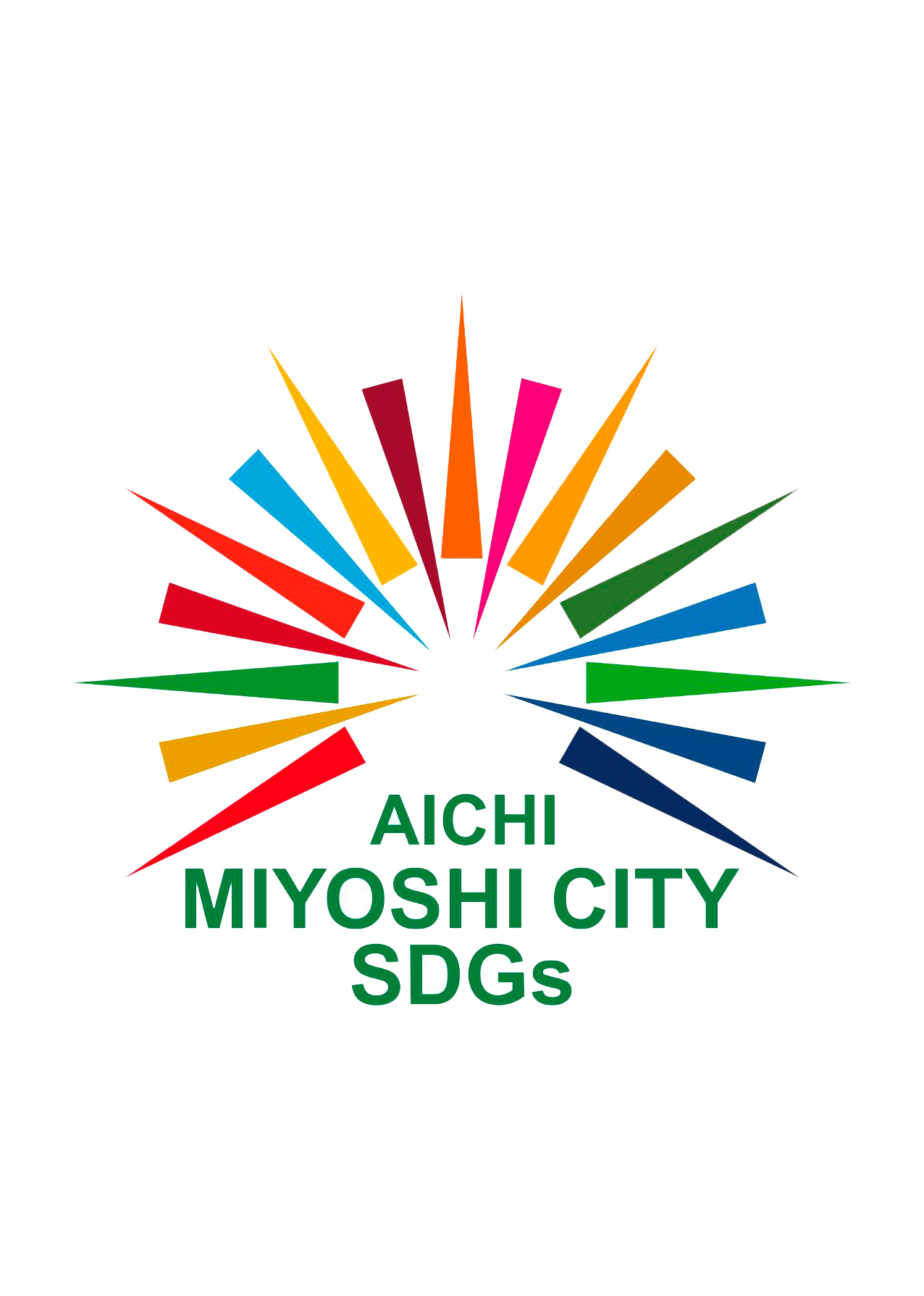 みよし市SDGsオリジナルロゴマーク使用届出書　　年　　月　　日　みよし市長　様使用者　所在地法人・団体名代表者氏名　　　　　　　　　　　　みよし市SDGsオリジナルロゴマークの取扱いに関する基準第４条の規定により、下記のとおり申込みます。　申込みに当たっては、みよし市SDGsオリジナルロゴマークの取扱いに関する基準を遵守します。記１　使用目的２　使用期間　　　　　年　　月　　日から　　年　　月　　日まで（□　終期未定）３　連絡先　⑴　所属・氏名　⑵　電話番号　⑶　メールアドレス４　添付資料　　使用目的がわかる資料（原稿、イメージ図など）